Министерство образования Ставропольского краяГосударственное бюджетное профессиональное образовательное учреждение «Ставропольский региональный многопрофильный колледж»Комплект контрольно-измерительных материаловдля проведения промежуточной аттестациипо учебной дисциплинеЕН.01 Математикаспециальности  23.02.07 Техническое обслуживание и ремонт двигателей, систем и агрегатов автомобилейСтаврополь, 2018Разработчик: Кравченко Е. Б.,  преподаватель ГБПОУ СРМК  РАССМОТРЕНО                                                                                        на заседании кафедры                                                                   математических и естественнонаучных                               дисциплин                                                                                1. Общие положенияКонтрольно-измерительные материалы предназначены для контроля и оценки образовательных достижений обучающихся, освоивших программу учебной дисциплины ЕН.01 Математика.КИМ включают контрольные материалы для проведения промежуточной аттестации в форме дифференцированного зачета2. Планируемые результаты освоения дисциплины:Процесс изучения дисциплины направлен на формирование элементов следующих компетенций в соответствии с ФГОС СПО и ОПОП СПО по данной специальности:общих компетенций (ОК), включающих в себя способность:ОК 01. Выбирать способы решения задач профессиональной деятельности, применительно к различным контекстамОК 02. Осуществлять поиск, анализ и интерпретацию информации, необходимой для выполнения задач профессиональной деятельностиОК 03. Планировать и реализовывать собственное профессиональное и личностное развитие.ОК 04. Работать в коллективе и команде, эффективно взаимодействовать с коллегами, руководством, клиентами.ОК 05. Осуществлять устную и письменную коммуникацию на государственном языке с учетом особенностей социального и культурного контекста.ОК 06. Проявлять гражданско-патриотическую позицию, демонстрировать осознанное поведение на основе традиционных общечеловеческих ценностей.б) профессиональных компетенций (ПК) соответствующих основным видам профессиональной деятельности:I. Техническое обслуживание и ремонт автомобильных двигателей:ПК 1.1 Осуществлять диагностику систем, узлов и механизмов автомобильных двигателейПК 1.2 Осуществлять техническое обслуживание автомобильных двигателей согласно технологической документации.ПК 1.3 Проводить ремонт различных типов двигателей в соответствии с технологической документациейТехническое обслуживание и ремонт электрооборудования и электронных систем автомобилейПК 2.1 Осуществлять диагностику электрооборудования и электронных систем автомобилей.ПК 2.2 Осуществлять техническое обслуживание электрооборудования и электронных систем автомобилей согласно технологической документацииПК 2.3 Проводить ремонт электрооборудования и электронных систем автомобилей в соответствииТехническое обслуживание и ремонт шасси автомобилейПК 3.1 Осуществлять диагностику трансмиссии, ходовой части и органов управления автомобилей.ПК 3.2 Осуществлять техническое обслуживание трансмиссии, ходовой части и органов управления автомобилей согласно технологической документации.ПК 3.3 Проводить ремонт трансмиссии, ходовой части и органов управления автомобилей в соответствии с технологической документациейПроведение кузовного ремонтаПК 4.1 Выявлять дефекты автомобильных кузовов.ПК 4.2 Проводить ремонт повреждений автомобильных кузовов.ПК 4.3 Проводить окраску автомобильных кузовов.Организация процесса по техническому обслуживанию и ремонту автомобиля ПК 5.1 Планировать деятельность подразделения по техническому обслуживанию и ремонту систем, узлов и двигателейПК 5.2 Организовывать материально-техническое обеспечение процесса по техническому обслуживанию и ремонту автотранспортных средств.ПК 5.3 Осуществлять организацию и контроль деятельности персонала подразделения по техническому обслуживанию и ремонту автотранспортных средств.ПК 5.4 Разрабатывать предложения по совершенствованию деятельности подразделения по техническому обслуживанию и ремонту автотранспортных средств.Организация процесса модернизации и модификации автотранспортных средствПК 6.1 Определять необходимость модернизации автотранспортного средства.ПК 6.2 Планировать взаимозаменяемость узлов и агрегатов автотранспортного средства и повышение их эксплуатационных свойств.ПК 6.3  Владеть методикой тюнинга автомобиля.ПК 6.4 Определять остаточный ресурс производственного оборудованияРезультаты освоения дисциплины, подлежащие проверке3. Условия выполнения заданий4. Критерии оценки выполнения заданийЗадания 1-9Задания 10-125. Шкала пересчета суммарного балла за выполнение зачетной  работы в целом Краткая инструкция для обучающихся На выполнение письменной зачетной  работы по учебной дисциплине ЕН.01 Математика  дается 2  академических  часа (90 минут).Зачетная работа состоит из 2-х частей: обязательной и дополнительной.При выполнении большинства заданий обязательной части требуется представить ход решения и указать полученный ответ, и только в нескольких заданиях достаточно представить ответ.При выполнении любого задания дополнительной части описывается ход решения и дается ответ.Правильное выполнение любого задания обязательной части оценивается одним баллом, правильное выполнение каждого задания дополнительной части - тремя баллами. Баллы указываются в скобках около номера задания.Если приводится неверный ответ или ответ отсутствует, ставится 0 баллов.Баллы, полученные за все выполненные задания, суммируются.Постарайтесь правильно выполнить как можно больше заданий и набрать как можно больше баллов.Перед началом работы внимательно изучите критерии оценивания и обратите внимание, что начинать работу следует с заданий обязательной части. И только после того, как Вы наберете необходимое количество баллов для удовлетворительной оценки, можете переходить к заданиям дополнительной части, чтобы повысить оценку до четырех или пяти.Желаем успехов!Шкала пересчета зачетной  экзаменационной работы в целомЕсли студент набрал менее 9 баллов в обязательной части, решение заданий дополнительной части не проверяется. Вариант 1 (1 балл).  Бросают игральную кость с 6 гранями и запускают волчок, имеющий 8 граней. Сколькими различными способами могут они упасть?(1 балл). Вычислите определитель третьего порядка:     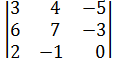 (1 балл). Вычислите:  4А-ВА=  ,    В= 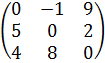 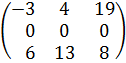 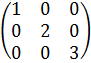 (1 балл). Найдите производную функции (1 балл). Вычислить неопределенный интеграл (1 балл). Какое количество нефти (в тоннах) вмещает цилиндрическая цистерна, диаметр которой 18 м и высота 7м, если плотность нефти 0,85 г/см3?  (1 балл). Решить уравнение   (1 балл). Перед началом первого тура чемпионата по автогонкам участников разбивают на игровые пары случайным образом с помощью жребия. Всего в чемпионате участвует 76 водителей, среди которых 16 участников из России, в том числе Игорь Чаев. Найдите вероятность того, что в первом туре Игорь Чаев будет соревноваться с автогонщиком из России.    (1 балл).  На графике показан процесс разогрева двигателя легкового автомобиля при температуре окружающего воздуха 10° С. На оси абсцисс откладывается время в минутах, прошедшее от запуска двигателя, на оси ординат — температура двигателя в градусах Цельсия. Когда температура достигает определенного значения, включается вентилятор, охлаждающий двигатель, и температура начинает понижаться. Определите по графику, сколько минут прошло от момента запуска двигателя до включения вентилятора?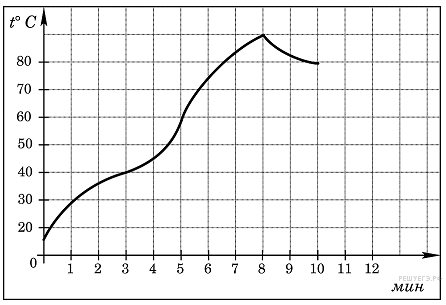 Дополнительная часть (3 балла).  Вычислите:  D = С2 - (A×B)т , еслиA =   ,       B =   ,         C =  .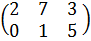 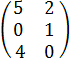 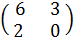 (3 балла). Решите систему линейных уравнений (любым способом) (3 балла) В коробке находятся 6 новых и 4 израсходованные батарейки для карманного фонарика Какова вероятность того, что две вынутые из коробки наудачу батарейки окажутся новыми?Вариант 2Обязательная часть(1 балл).  Сколькими способами можно составить трехцветный флаг с горизонтальными полосами одинаковой ширины, если имеется материя 7 различных цветов?(1 балл). Вычислите определитель третьего порядка:     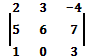 (1 балл).   Вычислите 2А+3В:           А = ,     В = .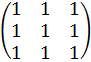 (1 балл). Найти производную функции (1 балл). Вычислить неопределенный интеграл (1 балл). Цилиндрический резервуар высотой 0,6 м наполнен бензином (плотность 0,7 г/см3). Найти радиус основания цилиндра, если в резервуар вмещается 8,4 кг бензина. (1 балл). Перед началом первого тура чемпионата по автогонкам участников разбивают на игровые пары случайным образом с помощью жребия. Всего в чемпионате участвует 26 автомобилистов, среди которых 9 участников из России, в том числе Тимофей Трубников. Найдите вероятность того, что в первом туре Тимофей Трубников будет соревноваться с каким-нибудь автомобилистом  из России.   (1 балл). Решить уравнение          (1 балл). На графике показан процесс разогрева двигателя легкового автомобиля при температуре окружающего воздуха 20°. На оси абсцисс откладывается время в минутах, прошедшее от запуска двигателя, на оси ординат — температура двигателя в градусах Цельсия. Водитель может начинать движение, когда температура двигателя достигнет 60°. Какое наименьшее количество минут потребуется, чтобы водитель мог начать движение?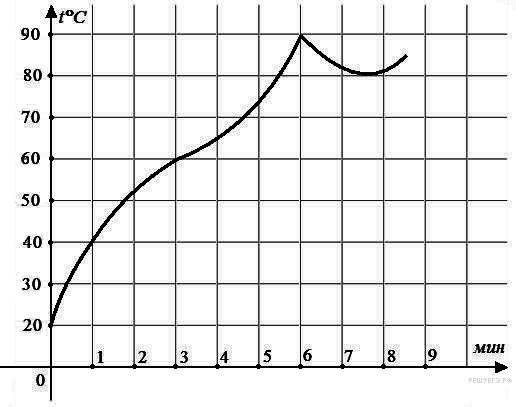 Дополнительная часть(3 балла).  Вычислите:  D = A×B – 2Cт, еслиA =   ,       B =   ,         C = .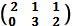 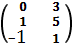 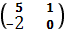 (3 балла). Решите систему линейных уравнений (любым способом)Какова вероятность того, что из колоды в 36 карт будут вынуты подряд две карты черви?Усвоенные знанияОсвоенные уменияосновные математические методы решения прикладных задач; анализировать сложные функции и строить их графики; основные понятия и методы математического анализа, линейной алгебры, теорию комплексных чисел, теории вероятностей и математической статистики; выполнять действия над комплексными числамиосновы интегрального и дифференциального исчисления; вычислять значения геометрических величин;роль и место математики в современном мире при освоении профессиональных дисциплин и в сфере профессиональной деятельности.производить операции над матрицами и определителями; роль и место математики в современном мире при освоении профессиональных дисциплин и в сфере профессиональной деятельности.решать задачи на вычисление вероятности с использованием элементов комбинаторики; роль и место математики в современном мире при освоении профессиональных дисциплин и в сфере профессиональной деятельности.решать прикладные задачи с использованием элементов дифференциального и интегрального исчисленийроль и место математики в современном мире при освоении профессиональных дисциплин и в сфере профессиональной деятельности.решать системы линейных уравнений различными методамиВремя выполнения задания мин./час.2 часаОборудование:инструкции для обучающихся, варианты заданий для дифференцированного зачетаЛитература (справочная, методическая и др.)справочник формул по математике, таблицы, плакатыДополнительная литература (учебная, нормативная и т.п.)положение о текущей аттестации обучающихсябаллыкритерии оценки выполнения задания1получен верный обоснованный ответ0получен неверный ответ или ответ отсутствуетбаллыкритерии оценки выполнения задания3правильно выполнены преобразования, получен верный обоснованный ответ2решение доведено до конца, но допущена ошибка вычислительного характера или описка, с ее учетом дальнейшие шаги выполнены верно0другие случаи, не соответствующие указанным критериямотметка по пятибалльной шкалесуммарный балл за работу в целом«3» (удовлетворительно)6 – 9 баллов«4» (хорошо)10 - 14 баллов(не менее одного задания из дополнительной части)«5» (отлично)15 - 18 баллов(не менее двух заданий из дополнительной части)отметка по пятибалльной шкалесуммарный балл за работу в целом«3» (удовлетворительно)6 – 9 баллов«4» (хорошо)10 - 14 баллов(не менее одного задания из дополнительной части)«5» (отлично)15 - 18 баллов(не менее двух заданий из дополнительной части)